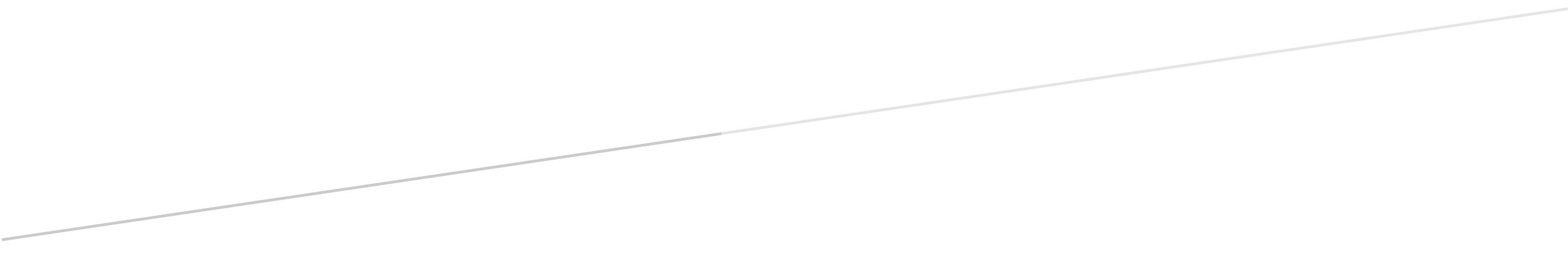 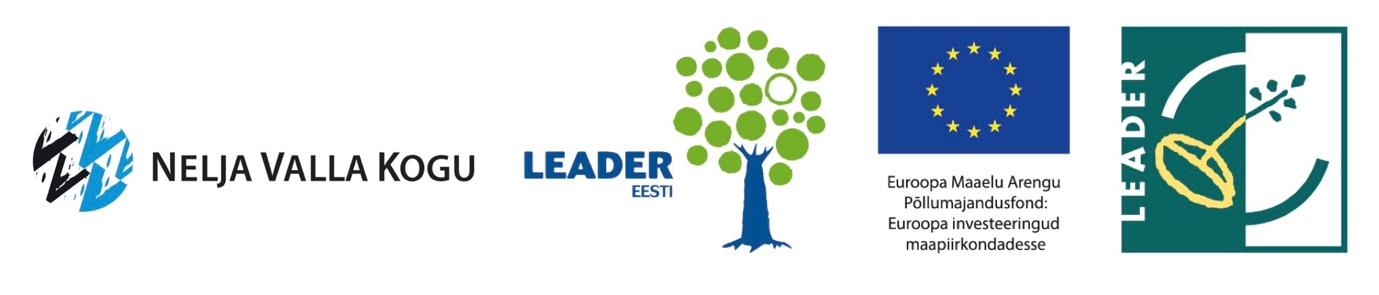 SisukordSissejuhatusStrateegiaMTÜ Nelja Valla Kogu strateegia koostamisel on arvestatud LEADER-sekkumise üld- ja erieesmärke, tegevuspiirkonna analüüsi (vt lisa 1), mitmete aruteluseminaride sisendit ning juhtrühma ettepanekuid, samuti on lähtutud teistest piirkonda puudutavatest riikliku ja kohaliku tasemega arengudokumentidest.Strateegia koosneb visioonist (üldistav kirjeldus soovitud tulevikust), eesmärkidest (kirjeldus konkreetse valdkonna soovitud tulevikust), tulemusnäitajatest (eesmärkide saavutamist mõõtvad näitajad), meetmetest (eesmärgi saavutamiseks mõeldud tegevuste kogum) ning väljundnäitajatest (meetmete elluviimist mõõtvad ja eelistusi esile toovad näitajad).Seejuures võib eesmärgi täitumist mõõta mitme näitajaga. Igale eesmärgile vastab aga üks konkreetne meede, millel omakorda võib olla mitu väljundnäitajat.Nelja Valla Kogu strateegia sisaldab viite eesmärki ja neile vastavaid meetmeid (Tabel 1). Üldjoontes järgib strateegia eelmise perioodi lähenemist, kuna sotsiaalmajanduslik olukord ja väljakutsed on sarnase iseloomuga. Erinevusena on kogukondade eesmärgi alla ühendatud nii investeeringud kui ühistegevused ning lisandunud on Euroopa Sotsiaalfond+ eesmärk.Tabel . MTÜ Nelja Valla Kogu strateegia ülesehitusVisioon 2027+Nelja Valla Kogu tegevuspiirkond on heakorrastatud, turvaline, nutikas, roheline ja külalislahke elupaik.Eesmärgid, mõõdikud ja meetmedKogukondade toetamineEesmärk nr 1: Piirkonnas on hea eladaTegevuspiirkond on eelmise strateegiaperioodi vältel jõudsalt arenenud, mida kinnitab ka ligikaudu veerandi võrra kasvanud noorepoolne elanikkond. Juurde on rajatud mitmeid elamupiirkondi, kaasnevat taristut ja avalikke teenuseid (lasteaiad, koolid jms). Tegevuspiirkonna omavalitsused on tulukad, olles võimelised suuremahulisteks investeeringuteks.Teisalt on elanikkonna kasv olnud kiirem kogukondade arengust, mille kujunemine on pikaaegne protsess. Samuti pole hiljuti piirkonda kolinute vahel jõudnud tekkida püsivamaid sidemeid. Kuna elanikke on palju (47 tuhat), on vaja rohkesti mitmesuguseid vaba aja veetmise võimalusi jms. Kõigega ei suuda omavalitsused toime tulla, samuti tunnetavad kogukonnad ise paremini, mida neil enim tarvis on. Seetõttu on otstarbekas toetada kogukondi vajalike investeeringute tegemisel, aga ka omavaheliste sidemete ja võrgustike loomisel.Kiire arendustegevus on lisaks teatavatele puudujääkidele elukeskkonnas ja kogukondades toonud kaasa kartuse looduskeskkonna kahjustumise osas. Seetõttu on vajalik võimaldada kogukondadele looduskeskkonna seisundit parandavaid tegevusi.Uue teemana on tõusetunud siseturvalisus ja kriisideks valmisolek. On loomulik, et riigil ja omavalitsustel on olemas vajalikud plaanid, kuid ka kogukonnad ise peavad suutma toime tulla. See hõlmab nii teadlikkust kui ka vajalikke vahendeid.Et piirkonnas oleks hea elada, on vajalik kompleksne lähenemine elukeskkonnale, võimaldades kogukondadel teha nii investeeringuid kui ka viia ellu tegevusi, mis tõstavad võimekust, teadlikkust ja suurendavad ühtsustunnet.Tabel . Eesmärgi nr 1 tulemusnäitajadTabel . Meede nr 1: kogukondade toetamineEttevõtluse arendamineEesmärk nr 2: Piirkonnas on tark mikroettevõtlus ja vajalikud teenusedAsulate kasvamisega on kaasnenud ka seal osutatavate teenuste hulk. See on omakorda vähendanud vajadust iga kord pealinna sõita. Samas ei ole teenuseid siiski veel piisavalt, seda eriti Tallinnast kaugemale jäävates asulates. Seetõttu on sarnaselt eelmisele perioodile vajalik toetada teenuste arendamist esmajoones peamistes Tallinnast väljaspool asuvates tõmbekeskustes.Tallinnasse on koondunud suur osa Eesti teadlastest ja tippettevõtetest. Seega on pealinna lähedus hea võimalus kasutada sealset oskusteavet. Samuti on kättesaadavad kõik peamised ekspordikanalid. Seetõttu on mõttekas toetada lisaks kohapealsete teenuste arendamisele ka tarka ettevõtlust, mis piirkonnale lisandväärtust tooks. Selle alla kuulub nii investeeringud vajalikku põhivarasse kui ka ettevõtte arendustegevus. Fookuses on mikroettevõtlus, kellel vajaliku arenguhüppe sooritamiseks ressursse napib.Tabel . Eesmärgi nr 2 tulemusnäitajadTabel . Meede nr 2: ettevõtluse arendaminePiirkonna turundamineEesmärk nr 3: Piirkond on külalislahkePiirkonna tugevuseks on mitmekesine ja kaunis loodus. Leidub metsi, rabasid, mereranda jpm. Samuti on piirkonnas turismiobjekte, mille potentsiaal on rakendamata. Teisalt on läheduses (Tallinnas) olemas suur hulk potentsiaalseid külastajaid. Seega on piirkonna jaoks tegemist kasutamata võimalusega.Toetamist vajavad nii turismi-, sh pärandkultuuri objektid kui ka koostöö turunduse, paketeerimise jms valdkonnas.Tabel . Eesmärgi nr 3 tulemusnäitajadTabel . Meede nr 3: piirkonna turundamineSotsiaalse kaitse suurendamineEesmärk nr 4: Piirkonna elanikud on kaasatud (täpsustamisel)Piirkonna elanikkond on enamjaolt noorepoolne ja hea sissetulekuga. Vanemaealine (65+) elanikkond moodustab elanikkonnast ligikaudu 10–13%. Seega on sotsiaalsete probleemide hulk mõnevõrra väiksem kui muudes Eesti osades.Samas on selge, et ka Nelja Valla Kogu tegevuspiirkonnas leidub neid, kes erinevatel põhjustel on kogukonna tegevustest eemale jäänud. Nendeks võivad olla üksijäänud eakad, omastehooldajad, erivajadustega või sõltuvusprobleemidega inimesed. Terve ja tervikliku kogukonna huvides on vajalik nad üles leida ja taas kogukonda kaasata. Selleks sobivad mitmesugused rohujuure tasandi lahendused, mida siinse meetme raames on kavas toetada.Tabel . Eesmärgi nr 4 tulemusnäitajadTabel . Meede nr 4: sotsiaalse kaitse suurendamineLEADER-koostööEesmärk nr 5: Piirkonnas on vajalikud teadmised ja oskused elu edendavate projektide elluviimiseksKoostööprojektid on olulised parimate praktikate tutvustamiseks piirkonnas. Samuti aitavad need kaasa kokku lepitud oluliste teemade adresseerimisele.Suurendamaks potentsiaalsete taotlejate algatusvõimet, jõudmaks uute sihtgruppideni ja varustamaks neid vajalike teadmiste ning oskustega, on tarvis ellu viia keskselt koordineeritud projekte.Otstarbekas ei ole tegeleda väga paljude erinevate teemadega, kuna see killustab ressursid ja tähelepanu. Perioodil 2023–2027 kavas keskenduda järgmistele:Loode-Eesti turundamine koostöös Lääne-Harju Koostöökogu ja Kodukant LäänemaagaEttevõtete ja kogukondade, seejuures esmajoones noorte kaasamine ning võimestamineKeskkonnateadlikkuse tõstmineKriisideks valmisoleku tõstmineTabel . Eesmärgi nr 5 tulemusnäitajadTabel . Meede nr 5: LEADER-koostööStrateegia uuenduslikkus ja integreeritusSeosed teiste arengudokumentidegaStrateegia elluviimineRahastamiskavaRakenduskavadTaotlusvoorudTaotlemineTaotluste hindamineStrateegia seireSeire korraldusStrateegia muutmineVisioonVisioonVisioonVisioonKogukondade toetamise eesmärkEesmärgi tulemusnäitajadKogukondade toetamise meedeMeetme väljundnäitajadEttevõtluse arendamise eesmärkEesmärgi tulemusnäitajadEttevõtluse arendamise meedeMeetme väljundnäitajadPiirkonna turundamise eesmärkEesmärgi tulemusnäitajadPiirkonna turundamise meedeMeetme väljundnäitajadSotsiaalse kaitse eesmärkEesmärgi tulemusnäitajadSotsiaalse kaitse meedeMeetme väljundnäitajadLEADER-koostöö eesmärkEesmärgi tulemusnäitajadLEADER-koostöö meedeMeetme väljundnäitajadMõõdikAlgtaseSihttaseAllikasKasusaajate arv projekti kohtaTäiendatakse hiljemTäiendatakse hiljemTaotlused (esialgselt lubatu) ja projektide elluviijate tagasiside (tegelikkus)Osalejate rahuloluTäiendatakse hiljemTäiendatakse hiljemProjektide elluviijate tagasisideNoorte aktiivsus (kaasatud noorte suhtarv piirkonna noortesse)Täiendatakse hiljemTäiendatakse hiljemRahvastikuregister (noorte arv), projektide elluviijate tagasisideNäitajaSisuMeetme osakaal rahastusest50%Toetatavad tegevusedInvesteeringud asulate avalikku ruumi ning avalikuks kasutuseks mõeldud ehitistesse, rajatistesse, taristusse, sisustusse ja seadmetesse, sh keskkonnasäästlikesse lahendustesseInvesteeringuga seotud järelevalvetegevusedInvesteeringut ette valmistavad tegevused, kui investeering viiakse ellu sama projekti raames ja ettevalmistava tegevuse maht ei ületa 10% projekti kogumaksumusestLooduskeskkonna säilitamine ja parandamineKohapealsete vaba aja veetmise võimaluste (huviringid, sporditegevus jms) loomine või arendamineElanikkonna teadmiste ja oskuste tõstmine (koolitused, seminarid, õppereisid jms) ning võrgustike tekke ja aktiivi järelkasvu toetamineImmateriaalse pärandi säilitamine (meedia, materjalid, sündmused)Noori võimestavad tegevused (sündmused, koolitused, õppereisid, omaalgatus, väikevahendid)Siseturvalisuse tõstmine, sh kogukondade kriisideks valmisoleku tagamineSündmuste korraldamineProjektijuhtimineMittetoetatavad tegevusedInvesteeringut ette valmistavad tegevused, kui need viiakse ellu eraldiseisva projektinaKinnistu ostVabatahtliku töö arvestamine omafinantseeringunaToetuse saajadNelja Valla Kogu tegevuspiirkonnas tegutsevad:Kolmanda sektori organisatsioonidOmavalitsusedNõuded toetuse saajaleTegevus tuleb ellu viia Nelja Valla Kogu tegevuspiirkonnas või peab see olema suunatud piirkonna hüvanguks (koostööprojektide puhul)Investeeringu puhul tuleb taotluses täiendavalt põhjendada selle kestlikkust, kui toetuse summa ületab 10 000 eurotÜhistegevusena (koostöös) ellu viidav projekt peab hõlmama vähemalt ühte partneritToetussummad (EUR)Minimaalne: 5000Maksimaalne: 200 000Toetuse määr90%VäljundnäitajadUute vaba aja veetmise võimaluste arvTäiendatud vaba aja veetmise võimaluste arvKeskkonnasäästlike lahenduste arvTurvalisust tõstvate projektide arvLooduskeskkonda parandavate projektide arvKaasatud organisatsioonide arvNoortealgatuste arvKoolitustel osalenute arvMõõdikAlgtaseSihttaseAllikasEkspordi osakaalTäiendatakse hiljemTäiendatakse hiljemÄriregisterMüügitulu töötaja kohtaTäiendatakse hiljemTäiendatakse hiljemÄriregisterLisandväärtus töötaja kohtaTäiendatakse hiljemTäiendatakse hiljemÄriregisterNäitajaSisuMeetme osakaal rahastusest30%Toetatavad tegevusedInvesteeringud põhivarasse (taristusse, hoonetesse, seadmetesse, tarkvarasse jms), sh keskkonnasäästlikesse lahendustesse kohapealsete toodete ning teenuste loomiseks või arendamiseks ja mikrotootmise edendamiseksInvesteeringuga seotud järelevalvetegevusedEttevõtete arendustegevus, sh teenuste ja tootearendus, teadus- ja arendustegevus, koolitusedInvesteeringut ette valmistavad tegevused, kui investeering viiakse ellu sama projekti raames ja ettevalmistava tegevuse maht ei ületa 10% projekti kogumaksumusestTurundusMittetoetatavad tegevusedInvesteeringut ette valmistavad tegevused, kui need viiakse ellu eraldiseisva projektinaKinnistu ostProjektijuhtimineVabatahtliku töö arvestamine omafinantseeringunaTegevused ja investeeringud, millega ei kaasne kvalitatiivset muutust ettevõtte tegevuses või ei looda piirkonnale vajalikku teenust (täpsustamisel)Toetuse saajadNelja Valla Kogu tegevuspiirkonnas tegutsevad:FIE-dMikro- ja väikeettevõttedKolmanda sektori organisatsioonid, kui nende tegevus on suunatud ettevõtlusele (näiteks ettevõtete liidud)Toetust ei saa taotleda meetme määruses loetletud välistatud tegevusaladeleNõuded toetuse saajaleTegevus tuleb ellu viia Nelja Valla Kogu tegevuspiirkonnas, v.a turundusInvesteeringu puhul tuleb taotluses täiendavalt välja tuua objekti tasuvus- või jätkusuutlikkuse analüüs, kui toetuse summa ületab 10 000 eurotToetussummad (EUR)Minimaalne: 5 000Maksimaalne: 75 000Toetuse määr60%Kogukonnateenuste puhul 90% (otsustab üldkoosolek)VäljundnäitajadUute töökohtade arvUuenduslike projektide arvUute või arendatud teenuste arvUute või arendatud toodete arvMõõdikAlgtaseSihttaseAllikasToetatud objektide külastajate arvTäiendatakse hiljemTäiendatakse hiljemToetuse elluviijadMeediakajastuste arv üleriigilise levikuga kanalitesTäiendatakse hiljemTäiendatakse hiljemMeediamonitooringNäitajaSisuMeetme osakaal rahastusest15%Toetatavad tegevusedInvesteeringud turismiobjektidesse (taristu, hooned, rajatised jms), sh kultuuri- ja ajaloopärandi taastamine, objektidele ligipääsetavuse tagamineInvesteeringuga seotud järelevalvetegevusedInvesteeringut ette valmistavad tegevused, kui investeering viiakse ellu sama projekti raames ja ettevalmistava tegevuse maht ei ületa 10% projekti kogumaksumusestPiirkonna tuntuse tõstmine (kohaturundus, pakettide loomine jms)Suursündmuste korraldamine (täpsustamisel)Koolituste korraldamine, mis aitavad kaasa piirkonna tuntuse tõstmisele (teenindus, turundus, müük jms)Mittetoetatavad tegevusedInvesteeringut ette valmistavad tegevused, kui need viiakse ellu eraldiseisva projektinaKinnistu ostKoolitused, mis ei ole seotud investeeringu või turismivaldkonna edendamisegaVabatahtliku töö arvestamine omafinantseeringunaProjektijuhtimineToetuse saajadNelja Valla Kogu tegevuspiirkonnas tegutsevad:Kolmanda sektori organisatsioonid, sh kohalik tegevusgrupp OmavalitsusedFIE-dMikroettevõttedNõuded toetuse saajaleTegevus tuleb ellu viia Nelja Valla Kodu tegevuspiirkonnas või peab tegevus olema suunatud tegevuspiirkonna hüvanguksInvesteeringu puhul tuleb taotluses täiendavalt välja tuua objekti tasuvus- või jätkusuutlikkuse analüüs, kui toetuse summa ületab 10 000 eurotProjekti, mille põhisisuks on turundus, koosseisus tuleb esitada turundusplaanToetussummad (EUR)Minimaalne: 5000Maksimaalne: 100 000Toetuse määrad90% kasumit mittetaotlevate projektide puhul60% ettevõtlusele suunatud projektide puhulVäljundnäitajadUute või korrastatud turismiobjektide arvUute või arendatud turismiteenuste arvTurundusprojektide arvUute pakettide arvMõõdikAlgtaseSihttaseAllikasTäpsustatakse hiljemTäpsustatakse hiljemTäpsustatakse hiljemTäpsustatakse hiljemNäitajaSisuMeetme osakaal rahastusestRahastamine toimub eraldiseisvast allikast: Euroopa Sotsiaalfond+Toetatavad tegevusedProjektijuhtimineEkspertide kaasamineSotsiaalteenuste arendamine täiealiste sihtgrupile (teavitus- ja ennetustegevus, intervallhoiu pakkumine, psühholoogiline nõustamine, omastehooldajate nõustamine ja toetamine jne)Sotsiaalse kaasatuse suurendamineValdkondlikud koolitused, sh valdkonna töötajate võrgustike loomineHaridus-, sotsiaal- ja tervishoiuvaldkonna teenuste integreerimineTäpsustatakse hiljemMittetoetatavad tegevusedInvesteeringud, kui need ületavad 15% projekti kogumahustTäpsustatakse hiljemToetuse saajadToetuse saaja on kohalik tegevusgrupp: MTÜ Nelja Valla KoduNõuded toetuse saajaleTäpsustatakse hiljemToetussummad (EUR)Täpsustatakse hiljemToetuse määr100%VäljundnäitajadTäpsustatakse hiljemMõõdikAlgtaseSihttaseAllikasOsalejate rahuloluTäpsustatakse hiljemTäpsustatakse hiljemOsalejate tagasisideNäitajaSisuMeetme osakaal rahastusest5%Toetatavad tegevusedKoolitusedÕppereisidTurundusEkspertide kaasamineProjektijuhtimineMittetoetatavad tegevusedInvesteeringudVabatahtliku töö arvestamine omafinantseeringunaToetuse saajadToetuse saaja on kohalik tegevusgrupp: MTÜ Nelja Valla KoguNõuded toetuse saajaleTegevus tuleb ellu viia Nelja Valla Kogu tegevuspiirkonnas või peab see olema suunatud piirkonna hüvanguksKoostööprojekti peab heaks kiitma tegevusrühma üldkoosolekToetussummad (EUR)Otsustatakse üldkoosoleku pooltToetuse määr90%VäljundnäitajadKaasatud Eesti-siseste organisatsioonide arvKaasatud rahvusvaheliste organisatsioonide arv